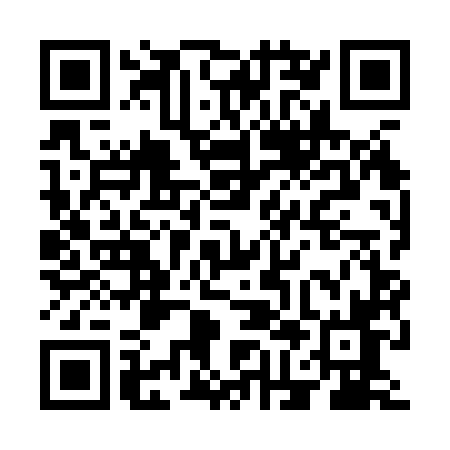 Prayer times for Gorecko Stare, PolandMon 1 Apr 2024 - Tue 30 Apr 2024High Latitude Method: Angle Based RulePrayer Calculation Method: Muslim World LeagueAsar Calculation Method: HanafiPrayer times provided by https://www.salahtimes.comDateDayFajrSunriseDhuhrAsrMaghribIsha1Mon4:086:0412:324:597:018:502Tue4:056:0112:315:007:038:523Wed4:025:5912:315:027:048:544Thu4:005:5712:315:037:068:565Fri3:575:5512:315:047:078:586Sat3:545:5312:305:057:099:007Sun3:515:5012:305:067:119:028Mon3:495:4812:305:077:129:049Tue3:465:4612:295:087:149:0710Wed3:435:4412:295:097:159:0911Thu3:405:4212:295:117:179:1112Fri3:375:4012:295:127:199:1313Sat3:345:3812:285:137:209:1614Sun3:315:3612:285:147:229:1815Mon3:285:3312:285:157:239:2016Tue3:255:3112:285:167:259:2317Wed3:235:2912:275:177:279:2518Thu3:205:2712:275:187:289:2819Fri3:175:2512:275:197:309:3020Sat3:145:2312:275:207:319:3321Sun3:115:2112:275:217:339:3522Mon3:075:1912:265:227:359:3823Tue3:045:1712:265:237:369:4024Wed3:015:1512:265:247:389:4325Thu2:585:1312:265:257:399:4526Fri2:555:1112:265:267:419:4827Sat2:525:1012:265:277:439:5128Sun2:495:0812:255:287:449:5329Mon2:465:0612:255:297:469:5630Tue2:425:0412:255:307:479:59